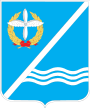 Совет Качинского муниципального округа города СевастополяРЕШЕНИЕ  № 16/7515 января 2018 года                                                                                                           пгт. КачаО подписании соглашения  между Советом  Качинского муниципального округа города Севастополя и Общества с ограниченной ответственностью «Стройинвестмеханизация».      Заслушав информацию Главы внутригородского муниципального образования города Севастополя Качинский муниципальный округ Герасим Николая Михайловича, руководствуясь Уставом внутригородского муниципального образования города Севастополя Качинский муниципальный округ, утвержденного решением Совета Качинского муниципального округа от 19.03.2015 г. № 13;  Решением Правительства  города Севастополя  № 67 от 29.12.2017   комиссия по предупреждению и ликвидации  чрезвычайных ситуаций и обеспечению пожарной безопасности города Севастополя  «О мерах по предотвращению экзогенного процесса в районе места неорганизованного отдыха граждан «Немецкая балка» Качинского муниципального округа» Совет Качинского муниципального округаСовет Качинского муниципального округаРЕШИЛ:     1. Поручить Главе внутригородского муниципального образования города Севастополя Качинский муниципальный округ Герасим Николаю Михайловичу подписать Соглашение  «О мерах по предотвращению экзогенного процесса в районе места неорганизованного отдыха граждан «Немецкая балка» Качинского муниципального округа»  с  Обществом с ограниченной ответственностью «Стройинвестмеханизация».     2.Обнародовать настоящее решение на информационном стенде для официальной информации Качинского муниципального округа, на официальном сайте Правительства города Севастополя и на официальном сайте внутригородского муниципального округа города Севастополя Качинский муниципальный округ.     3.Настоящее решение вступает в силу со дня его подписания.     4.Контроль за исполнением настоящего решения возложить на председателя Совета Качинского муниципального округа Герасим Н.М.II созывХVI сессия                  2016 - 2021гг.Глава ВМО Качинский МО, исполняющий полномочия председателя Совета,Глава местной администрацииН.М. Герасим